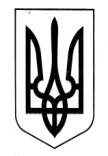 УКРАЇНАЗОЛОЧІВСЬКА СЕЛИЩНА РАДАВІДДІЛ ОСВІТИ, МОЛОДІ ТА СПОРТУНАКАЗПро затвердження Положення про надання щорічної грошової винагороди вчителям-логопедам логопедичних пунктів при Комунальному закладі Золочівський ліцей №1» та Комунальному закладі Золочівський ліцей №3» Золочівської селищної ради  за сумлінну працю, зразкове виконання службових обов’язків  на 2021 рік  	Згідно зі статтею 57 Закону України «Про освіту» від 05.09.2017р.                      № 2145-УІІІ,НАКАЗУЮ:1. Затвердити Положення  про надання щорічної грошової винагороди вчителям-логопедам логопедичних пунктів при Комунальному закладі «Золочівський ліцей №1» та Комунальному закладі «Золочівський ліцей №3» Золочівської селищної ради  за сумлінну працю, зразкове виконання службових обов’язків   на 2021 рік (додається).                                                                                                              2. Контроль за виконанням наказу залишаю за собою .Заступник начальникавідділу освіти молоді та спорту 				                     Л.ШироковаПОЛОЖЕННЯ                                                                                                                     про надання щорічної грошової винагороди вчителям-логопедам логопедичних пунктів при Комунальному закладі «Золочівський ліцей №1» та Комунальному закладі «Золочівський ліцей №3» Золочівської селищної ради  за сумлінну працю, зразкове виконання службових обов’язків на 2021 рікІ. Загальні положення 1.1. Положення про надання щорічної грошової винагороди  вчителям-логопедам логопедичних пунктів при Комунальному закладі «Золочівський ліцей №1» та Комунальному закладі «Золочівський ліцей №3» Золочівської селищної ради за сумлінну працю, зразкове виконання посадових обов’язків на 2021 рік (далі - Положення), розроблено згідно зі статтею 57 Закону України «Про освіту» від 05.09.2017р. № 2145-УІІІ.1.2. Щорічна грошова винагорода - це самостійний вид матеріального заохочення вчителів-логопедів логопедичних пунктів. 1.3.  Дія цього Положення поширюється на вчителів-логопедів логопедичних пунктів при Комунальному закладі «Золочівський ліцей №1» та Комунальному закладі «Золочівський ліцей №3» Золочівської селищної ради та  діє протягом чинності зазначених вище законодавчих і нормативно-правових актів. При прийнятті Верховною Радою України, Кабінетом Міністрів України, Міністерством освіти і науки України рішень про зміну умов чи системи оплати праці та матеріального стимулювання праці працівників освіти до нього вносяться відповідні зміни.1.4. Положення про надання щорічної грошової винагороди вчителям-логопедам логопедичних пунктів передбачає порядок матеріального стимулювання працівників за зразкове виконання службових обов’язків, творчу активність і ініціативу в реалізації покладених на них обов'язків, сумлінне, якісне та своєчасне виконання завдань та доручень, високу результативність у роботі, плідну працю, особистий внесок у  освітній процес. ІІ. Основні показники                                                                                                      для визначення розміру щорічної грошової винагороди Обов’язковими умовами для розгляду питання про надання вчителям-логопедам логопедичних пунктів щорічної грошової винагороди є:  2.1. Сумлінне виконання посадових обов’язків, передбачених посадовою інструкцією, дотримання у роботі вимог чинного трудового законодавства.  2.2.  Висока виконавська дисципліна, відсутність обґрунтованих зауважень з боку начальника відділу освіти, молоді та спорту Золочівської селищної ради.                                                                                                                              2.3.  Досконале володіння методикою організації занять  з  дітьми  по  виправленню дефектів усної і писемної мови, постійне підвищення професійного рівня.                                                                             2.4. Результативне впровадження  сучасних інноваційних технологій.2.5. Ініціативність у діяльності та результативність роботи.                                                       2.6. Активна  пропаганда  логопедичних  знань  серед батьків; виступи на батьківських зборах  з  доповідями про завдання  і  специфіку  логопедичної  роботи  щодо  підвищення успішності учнів; надання батькам консультацій .                                                                      2.9.  Утвердження особистим прикладом поваги до принципів загальнолюдської моралі, правди, справедливості, працелюбства, додержання педагогічної етики, прояв поваги до колег, чуйності, толерантності.                                               2.10. Дотримання державних санітарних норм, нормативних актів з охорони праці та безпеки.                    ІІІ. Порядок надання щорічної грошової винагороди 3.1. Щорічна грошова винагорода надається за погодженням з профспілковим комітетом відділу освіти, молоді та спорту  Золочівської селищної ради та виплачується до закінчення календарного року.    3.2. Виплата щорічної грошової винагороди вчителям-логопедам логопедичних пунктів здійснюється в межах фонду заробітної плати і не може перевищувати одного посадового окладу (ставки заробітної плати). 3.3. Вчителям-логопедам логопедичних пунктів, які призначені на посаду  протягом року в порядку переведення, до трудового стажу включається попередня педагогічна робота на іншому логопедичному пункті при закладах освіти Золочівської селищної ради, що дає право на щорічну грошову винагороду в розмірі до одного посадового окладу (ставки заробітної плати) за сумлінну працю, зразкове виконання службових обов’язків.            4. Обмеження щодо надання щорічної грошової винагороди 4.1. Вчителі-логопеди, які допустили протягом календарного року порушення трудової дисципліни, чинного законодавства про працю, правил  охорони праці, вчинили аморальні проступки і мають дисциплінарні стягнення, а також несумлінно ставляться до виконання своїх службових обов’язків, повністю позбавляються грошової винагороди. 4.2. Винагорода не виплачується вчителям-логопедам, звільненим протягом року за власним бажанням.                                                                                                                             4.3. На підставі службових записок заступника начальника  та спеціалістів   відділу освіти, молоді та спорту  за погодженням з профспілковим комітетом відділу освіти, молоді та спорту  Золочівської селищної ради,  вчитель-логопед  може бути позбавлений грошової винагороди повністю або частково.                                                                                                                5. Прикінцеві положення   5.1. Внесення змін та доповнень до цього Положення затверджується  наказом начальника відділу освіти, молоді та спорту Золочівської селищної ради за погодженням  з профспілковим комітетом відділу освіти, молоді та спорту  Золочівської селищної ради. 5.2. Відповідальність за дотримання цього Положення покладається на начальника відділу освіти, молоді та спорту Золочівської селищної ради. 5.3.  Громадський контроль за дотриманням цього Положення покладається на профспілковий комітет відділу освіти, молоді та спорту  Золочівської селищної ради.22.10.2021Золочів№ 189ПОГОДЖУЮ:ЗАТВЕРДЖУЮ:Голова первинної профспілкової організації відділу освіти, молоді та спорту Золочівськоїселищної ради____________________І.В.Шула«_22_»__жовтня_      2021 рокуНачальник відділу освіти, молоді та спорту Золочівськоїселищної ради_________________ В.О.Наговіцина«_22_»__жовтня_      2021 року